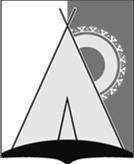 АДМИНИСТРАЦИЯСЕЛЬСКОГО ПОСЕЛЕНИЯ РУССКИНСКАЯСургутского муниципального районаХанты-Мансийского автономного округа - ЮгрыПОСТАНОВЛЕНИЕ-ПРОЕКТ    с.п. РусскинскаяОб утверждении муниципальной программы «Профилактика правонарушений на территории сельского поселения Русскинская»	В соответствии со статьей 179 Бюджетного кодекса Российской Федерации, постановлением администрации сельского поселения Русскинская  от 10.04.2014г. № 41 «Об утверждении порядка принятия решений о разработке муниципальных программ, их формирования и реализации», уставом муниципального образования сельское поселение Русскинская:1.Утвердить муниципальную программу «Профилактика правонарушений на территории сельского поселения Русскинская» согласно приложению к настоящему постановлению.2. Признать утратившим силу постановление администрации сельского поселения Русскинская от 18.02.2020 № 25 «Об утверждении муниципальной программы сельского поселения Русскинская «Профилактика правонарушений, экстремизма и терроризма».3. Назначить заместителя главы сельского поселения Русскинская ответственным за еѐ реализацию.4. Разместить настоящее постановление на официальном сайте муниципального образования сельское поселение Русскинская.5. Настоящее постановление вступает в силу с 01 января 2021 года.6. Контроль за выполнением постановления возложить на заместителя главы сельского поселения Русскинская.Глава сельского поселения Русскинская                                         А.Н. СоболевПриложение №1 к постановлению администрации сельского поселения Русскинская Паспорт муниципальной программы «Профилактика правонарушений на территории сельского поселения Русскинская»(далее муниципальная программа)Анализ проблемной сферы: Современное состояние правопорядка на территории сельского поселения Русскинская характеризуется как положительными, так и отрицательными тенденциями. 
При росте зарегистрированных преступлений, в том числе совершенных 
в общественных местах и на улицах, меньше совершено преступлений в быту, 
в состоянии алкогольного опьянения, несовершеннолетними и ранее судимыми лицами. Состояние оперативной обстановки требует совершенствования, необходимо развитие комплексного подхода к профилактике правонарушений. В сельском поселении Русскинская продолжают функционировать общественные объединения правоохранительной направленности. В муниципальном образовании создана 1 народная дружина и общественное объединение правоохранительной направленности, созданное по месту учёбы и жительства в форме «родительского патруля». Субъектам профилактики необходимо продолжить решение задач 
по профилактике правонарушений, связанных с употреблением наркотических 
и других психотропных веществ, поскольку, несмотря на определённые положительные тенденции, ситуация требует организации взаимодействия 
и принятия комплексных решений.Сохраняется необходимость своевременного информирования граждан 
о состоянии правопорядка, деятельности правоохранительных органов и органов местного самоуправления сельского поселения Русскинская по вопросам профилактики правонарушений. Следует направить усилия на создание положительного образа представителя власти, повышение уровня осведомлённости граждан о ситуации в сфере правопорядка, привлечения общественности к участию в охране общественного порядка.В целях улучшения взаимодействия деятельности субъектов профилактики правонарушений, повышения эффективности системы социальной профилактики правонарушений, привлечения к данной деятельности общественных объединений граждан создана комиссия по профилактике правонарушений 
в сельском поселении Русскинская, антинаркотическая комиссия сельского поселения Русскинская. Необходимость разработки и реализации программы обусловлена социально-экономическим, межотраслевым и межведомственным характером проблемы, необходимостью организации взаимодействия органов местного самоуправления и государственных властных структур, а также общественности. Итогом реализации мероприятий должно стать обеспечение координации 
и эффективного взаимодействия субъектов профилактики правонарушений 
на территории сельского поселения Русскинская.Субъектам профилактики необходимо продолжить решение задач 
по профилактике правонарушений, связанных с употреблением наркотических 
и других психотропных веществ, поскольку, несмотря на определённые положительные тенденции, ситуация требует организации взаимодействия 
и принятия комплексных решений.Цель программы: Повышение качества и результативности охраны общественного порядка, снижение спроса на наркотики для немедицинских целей.Задачи программы:- создание и совершенствование условий для обеспечения общественного порядка, в том числе с участием граждан;- создание условий для деятельности субъектов профилактики наркомании, реализация профилактического комплекса мер в антинаркотической деятельности.Показателем конечного результата цели программы является:	- доля правонарушений, посягающих на общественный порядок, пресечённых при проведении культурно-массовых и общественно-политических мероприятий.Сроки и этапы реализации программы:Срок реализации 1 подпрограммы с 01.01.2021 по 31.12.2025.Основные мероприятия программы:Настоящей программой предусмотрены мероприятия, направленные 
на повышение правосознания, интеграцию населения в решении вопросов профилактики правонарушений, а также создание условий для оптимизации деятельности по профилактике правонарушений при взаимодействии 
с общественными институтами, вовлечение несовершеннолетних в различные формы досуговой занятости, мероприятия по профилактике наркозависимого поведения, формирование установок на здоровый образ жизни, укрепление законности и правопорядка, информирование жителей Сургутского района 
о результатах работы органов местного самоуправления Сургутского района 
в сфере профилактики правонарушений. Финансовое обеспечение программы и основных мероприятий:Финансовое обеспечение программы и основных мероприятий осуществляется за счёт средств бюджета Сургутского района. Объёмы финансового обеспечения программы и её основных мероприятий по годам и по источникам финансового обеспечения приведены 
в Приложении 2.Наименование муниципальной программыПрофилактика правонарушений на территории сельского поселения РусскинскаяОтветственный исполнитель муниципальной программыАдминистрация сельского поселения РусскинскаяСоисполнители муниципальной программыРуководители учреждений, организаций и предприятий, осуществляющие свою деятельность на территории сельского поселения Русскинская, специалисты администрации сельского поселения Русскинская.Цели муниципальной программыОбеспечение безопасности граждан путем снижения уровня преступлений и правонарушений на территории сельского поселения РусскинскаяЗадачи муниципальной программы1.Создание и совершенствование условий для обеспечения общественного порядка, в том числе с участием граждан2. Совершенствование системы взаимодействия администрации сельского поселения Русскинская с федеральными структурами и общественностью по вопросам профилактики правонарушений, наркомании.3.Повышение уровня  защищенности  жизни  и спокойствия   граждан,   проживающих  на территории сельского поселения Русскинская.4.Сокращение    незаконного     потребления          наркотических   средств и   психотропных веществ.Целевые показатели муниципальной программыУровень преступности (количество зарегистрированных преступлений на 100 тысяч человек населения)Сроки реализации муниципальной программы01.01.2021-31.12.2025 годыПеречень основных мероприятий муниципальной программыОсновные целевые индикаторы и показатели   представлены в приложении   к муниципальной программеФинансовое обеспечение муниципальной программы, в том числе:Объёмы бюджетных ассигнований программы составят 137,4 тыс. рублей, в том числе по годам:- в 2021 году – 40,0 тыс. рублей;- в 2022 году – 31.4 тыс. рублей;- в 2023 году – 32,0тыс. рублей;- в 2024 году – 32,0 тыс. рублей;- в 2025 году – 32,0 тыс. рублей- собственные доходы - в 2021 году – 19 тыс. рублей;- в 2022 году – 11 тыс. рублей;- в 2023 году – 11 тыс. рублей;- в 2024 году – 11 тыс. рублей;- в 2025 году – 11 тыс. рублей- средства, предоставленные бюджетом района- в 2021 году – 10,5 тыс. рублей;- в 2022 году – 10,2 тыс. рублей;- в 2023 году – 10,5 тыс. рублей;- в 2024 году – 10,5 тыс. рублей;- в 2025 году – 10,5 тыс. рублей- средства, предоставленные бюджету района за счёт средств окружного бюджета;- в 2021 году – 10,5 тыс. рублей;- в 2022 году – 10,2 тыс. рублей;- в 2023 году – 10,5 тыс. рублей;- в 2024 году – 10,5 тыс. рублей;- в 2025 году – 10,5 тыс. рублей- средства, предоставленные бюджету района за счёт средств федерального бюджета;за счёт средств, предоставленных бюджету района 
из федерального бюджета, составят 0,0 тыс. рублей- иные внебюджетные источникиза счёт иных внебюджетных источников составят 0,0 тыс. рублейОжидаемые результаты реализации программыСнижение уровня преступности (количество зарегистрированных преступлений на 100 тысяч человек населения) Увеличение доли раскрытых преступлений до 100%.